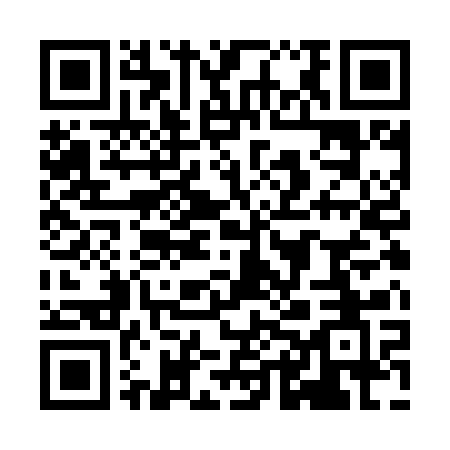 Ramadan times for Oberkandelbach, GermanyMon 11 Mar 2024 - Wed 10 Apr 2024High Latitude Method: Angle Based RulePrayer Calculation Method: Muslim World LeagueAsar Calculation Method: ShafiPrayer times provided by https://www.salahtimes.comDateDayFajrSuhurSunriseDhuhrAsrIftarMaghribIsha11Mon4:444:446:2912:183:286:086:087:4712Tue4:424:426:2712:183:296:096:097:4913Wed4:394:396:2512:183:306:116:117:5014Thu4:374:376:2312:173:316:126:127:5215Fri4:354:356:2112:173:326:146:147:5416Sat4:334:336:1912:173:326:156:157:5517Sun4:304:306:1712:163:336:176:177:5718Mon4:284:286:1512:163:346:196:197:5919Tue4:264:266:1212:163:356:206:208:0020Wed4:234:236:1012:163:366:226:228:0221Thu4:214:216:0812:153:376:236:238:0422Fri4:194:196:0612:153:386:256:258:0623Sat4:164:166:0412:153:396:266:268:0724Sun4:144:146:0212:143:406:286:288:0925Mon4:124:126:0012:143:406:296:298:1126Tue4:094:095:5812:143:416:316:318:1327Wed4:074:075:5612:133:426:326:328:1528Thu4:044:045:5412:133:436:346:348:1629Fri4:024:025:5112:133:446:356:358:1830Sat3:593:595:4912:133:446:376:378:2031Sun4:574:576:471:124:457:387:389:221Mon4:544:546:451:124:467:407:409:242Tue4:524:526:431:124:477:417:419:263Wed4:494:496:411:114:487:437:439:284Thu4:474:476:391:114:487:447:449:305Fri4:444:446:371:114:497:467:469:326Sat4:414:416:351:104:507:477:479:337Sun4:394:396:331:104:507:497:499:358Mon4:364:366:311:104:517:507:509:379Tue4:344:346:291:104:527:527:529:3910Wed4:314:316:271:094:537:537:539:42